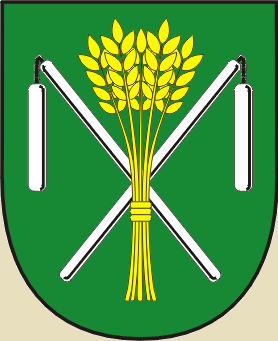       OBEC Horní Domaslavice         Č.p. 212        739 51 Horní Domaslavicee-mail:obec@hornidomaslavice.cz		www.hornidomaslavice.cz					IČ: 005 360 08č.účtu:  ČS č.: 3203472319/0800 tel. 555 222 734Žádost o poskytnutí dotace z rozpočtu obce Horní  Domaslavicepro rok ………..	Identifikace žadateleV …………………………………………                             dne:………………..		………………………………………..Podpis žadatele – statutárního zástupce                                                                                (razítko):Prohlášení žadatele: Prohlašuji, že veškeré údaje uvedené v předložené žádosti o dotaci jsou pravdivé a odpovídají skutečnosti.Prohlašuji, že nemám žádné nevyrovnané závazky vůči poskytovateli dotace po lhůtě splatnosti.Prohlašuji, že požadované doklady k žádosti o dotaci (viz. Seznam příloh k žádosti o dotaci) jsme již předložili při sepsání smlouvy o poskytnutí dotace v roce ……………. a k dnešnímu dni nenastaly žádné změny v požadovaných dokumentech. Souhlasím se zařazením do databáze žadatelů o dotace a se souvisejícím zpracováním údajů, vč. údajů osobních a s poskytováním kontaktů (tel. spojení, adresy sídla) třetí osobě v souvislosti s projektem.V ………………….. dne: …………………		Podpis žadatele – statutárního zástupce                                                                                  			(razítko):			UPOZORNĚNÍ:Neúplné vyplnění žádosti a uvedení nepravdivých údajů je důvodem k jejímu vyřazení. Seznam příloh k žádosti o dotaci: právnická osoba - kopii dokladu o právní subjektivitě (výpis z veřejných rejstříků apod.), stanovy, zřizovací nebo zakládací listinu či doklady o rozhodovacích pravomocech organizace,podnikající fyzická osoba – kopii oprávnění k podnikání,doklad o tom, kdo je oprávněn jednat jménem žadatele, pokud tento údaj už neobsahuje doklad o právní subjektivitě,kopii dokladu o zřízení bankovního účtu Vyplní Obecní úřad:Žadatel – fyzická osoba:Jméno a příjmení:Datum a místo narození:Adresa bydliště:IČ:(bylo-li přiděleno)Tel.:E-mail.:Žadatel – právnická osoba:Název:Sídlo:IČ:DIČ:Tel.:E-mail.:Identifikace osob zastupující právnickou osobu s uvedením právního důvodu zastoupení:(tj. zákonné zastoupení statutárním orgánem nebo zastoupení na základě plné moci)Identifikace osob zastupující právnickou osobu s uvedením právního důvodu zastoupení:(tj. zákonné zastoupení statutárním orgánem nebo zastoupení na základě plné moci)Identifikace osob zastupující právnickou osobu s uvedením právního důvodu zastoupení:(tj. zákonné zastoupení statutárním orgánem nebo zastoupení na základě plné moci)Identifikace osob zastupující právnickou osobu s uvedením právního důvodu zastoupení:(tj. zákonné zastoupení statutárním orgánem nebo zastoupení na základě plné moci)Identifikace osob s podílem v této právnické osobě:(tj. uvede se seznam osob s uvedením výše podílu/akcií, u akcií se uvede jmenovitá hodnota a počet kusů)Nutné údaje k fyzickým osobám: jméno a příjmení, datum narození/rodné číslo, adresa, příp. IČNutné údaje k právnickým osobám: název, adresa sídla a IČIdentifikace osob s podílem v této právnické osobě:(tj. uvede se seznam osob s uvedením výše podílu/akcií, u akcií se uvede jmenovitá hodnota a počet kusů)Nutné údaje k fyzickým osobám: jméno a příjmení, datum narození/rodné číslo, adresa, příp. IČNutné údaje k právnickým osobám: název, adresa sídla a IČIdentifikace osob s podílem v této právnické osobě:(tj. uvede se seznam osob s uvedením výše podílu/akcií, u akcií se uvede jmenovitá hodnota a počet kusů)Nutné údaje k fyzickým osobám: jméno a příjmení, datum narození/rodné číslo, adresa, příp. IČNutné údaje k právnickým osobám: název, adresa sídla a IČIdentifikace osob s podílem v této právnické osobě:(tj. uvede se seznam osob s uvedením výše podílu/akcií, u akcií se uvede jmenovitá hodnota a počet kusů)Nutné údaje k fyzickým osobám: jméno a příjmení, datum narození/rodné číslo, adresa, příp. IČNutné údaje k právnickým osobám: název, adresa sídla a IČIdentifikace osob, v nichž má žadatel přímý podíl, a výše tohoto podílu:(tj. uvede se seznam právnických osob – obchodních korporací ve smyslu zákona č. 90/2012 Sb., v nichž má žadatel majetkový podíl spolu s uvedením výše podílu/akcií, u akcií se uvede jmenovitá hodnota a počet kusůNutné údaje: název, adresa sídla a IČIdentifikace osob, v nichž má žadatel přímý podíl, a výše tohoto podílu:(tj. uvede se seznam právnických osob – obchodních korporací ve smyslu zákona č. 90/2012 Sb., v nichž má žadatel majetkový podíl spolu s uvedením výše podílu/akcií, u akcií se uvede jmenovitá hodnota a počet kusůNutné údaje: název, adresa sídla a IČIdentifikace osob, v nichž má žadatel přímý podíl, a výše tohoto podílu:(tj. uvede se seznam právnických osob – obchodních korporací ve smyslu zákona č. 90/2012 Sb., v nichž má žadatel majetkový podíl spolu s uvedením výše podílu/akcií, u akcií se uvede jmenovitá hodnota a počet kusůNutné údaje: název, adresa sídla a IČIdentifikace osob, v nichž má žadatel přímý podíl, a výše tohoto podílu:(tj. uvede se seznam právnických osob – obchodních korporací ve smyslu zákona č. 90/2012 Sb., v nichž má žadatel majetkový podíl spolu s uvedením výše podílu/akcií, u akcií se uvede jmenovitá hodnota a počet kusůNutné údaje: název, adresa sídla a IČNázev  a sídlo banky:                                                     Název  a sídlo banky:                                                     3.   Číslo účtu:3.   Číslo účtu:4.   Požadovaná částka dotace:4.   Požadovaná částka dotace:5.   Výše dotace poskytnuté obcí za           uplynulý rok: 5.   Výše dotace poskytnuté obcí za           uplynulý rok: 6.   Účel, na který chce žadatel dotaci použít:6.   Účel, na který chce žadatel dotaci použít:6.   Účel, na který chce žadatel dotaci použít:6.   Účel, na který chce žadatel dotaci použít:7.   Doba, v níž má být dosaženo účelu:          (zahájení a ukončení)7.   Doba, v níž má být dosaženo účelu:          (zahájení a ukončení)7.   Doba, v níž má být dosaženo účelu:          (zahájení a ukončení)8.   Odůvodnění žádosti - stručný charakter akcí:      ( v případě nedostatku místa pokračujte na příloze k žádosti)8.   Odůvodnění žádosti - stručný charakter akcí:      ( v případě nedostatku místa pokračujte na příloze k žádosti)8.   Odůvodnění žádosti - stručný charakter akcí:      ( v případě nedostatku místa pokračujte na příloze k žádosti)8.   Odůvodnění žádosti - stručný charakter akcí:      ( v případě nedostatku místa pokračujte na příloze k žádosti)Žádost projednána ZO dne:Schválená částka:Usnesení Zastupitelstva obce:Datum odeslání na účet:Číslo smlouvy o poskytnutí dotace/ze dne:Finanční vypořádání dotace předloženo dne:Poznámky:Poznámky: